III Всероссийский земельно- имущественный форум 2022Отель «Sea Galaxy», г. Сочи04-05 октября 2022г.Программа04 октября, 2022г. 05 октября, 2022г.*программа может быть изменена и дополнена.08.00 – 09.00Регистрация участников09.00 – 10.30Публичный сервитут в 2022 году.Выбор прав и условий для размещения линейных объектов.Обзор последних изменений в законодательстве о сервитутах.Принятие решения и обоснование необходимости установления публичного сервитута.Вопросы оформления прав (выбор между арендой, разрешением на использование без предоставления и сервитутом, приоритеты в указанном выборе).Полномочия органов на установление и прекращение публичного сервитута.«Общий» публичный  сервитут и публичный сервитут для размещения линейных объектов (ст.39.37 ЗКРФ).Основные положения о соглашении об осуществлении публичного   сервитута.Отличия публичного сервитута от иных способов размещения линейных объектов. Последствия установления для правообладателей ЗУ.Строительство инженерных сооружений на условиях публичного сервитута: основные преимущества.Условия, порядок, сроки, определение границ и последствия установления сервитута для правообладателей земельных участков, в том числе в целях размещения объектов энергетики и при пересечении с другими линейными объектами.Перспективы использования института публичного сервитута крупными предприятиями – «линейщиками» взамен ранее существовавших способов оформления.Прекращение действия частных сервитутов.Вопросы установления платы за сервитут.Малинникова А.И. – начальник отдела нормативно-правового регулирования в сфере геодезии Управления нормативно-правового регулирования в сферах регистрации недвижимости, геодезии и картографии Федеральной службы государственной регистрации, кадастра и картографии (Росреестр).10.30 – 11.00Дискуссия и ответы на вопросы участников.11.00 – 11.30Кофе-брейк11.30 – 13.00Правовой режим земельного участка: судебная практика и разбор кейсов.(предоставление, образование, перераспределение, пересечение границ ЗУ с административными границами).Предоставление ЗУ, находящихся в государственной и муниципальной собственности: последние тенденции развития законодательства и обзор судебной практики за 2022г.Порядок перераспределения земельных участков.Пересечение границ ЗУ с административными границами (территориальные зоны, населенные пункты, границы муниципальных образований, границы субъектов РФ).Распределение земель по категориям на территории РФ.Существующие механизмы приобретения права пользования участками для размещения линейных объектов. Выкуп площадей ЗУ, находящихся в государственной или муниципальной собственности и в частной собственности.Уточнения в требованиям к схеме расположения земельного участка на кадастровом плане территории.Использование ЗУ для строительства.Процедурные вопросы оформления прав (выбор между арендой, разрешением на использование без предоставления и сервитутом, приоритеты в указанном выборе).Перераспределение земель и (или) ЗУ как способ увеличения площади ЗУ. Отграничение перераспределения земель от смежных способов приобретения прав на публичные земли с учетом последней судебной практики.Разрешенное использование земельных участков: последние требования земельного законодательства.Совершенствование законодательства в части определения ВРИ ЗУ:- Проект ФЗ № 496293-7 «О внесении изменений в Земельный кодекс Российской Федерации и некоторые законодательные акты Российской Федерации (в целях совершенствования определения видов разрешенного использования земельных участков)».Перечень документов, которыми определяются ВРИ ЗУ.Новые особенности установления ВРИ ЗУ, предназначенных для размещения линейных объектов.Соотношение видов разрешенного использования и категории земель. Случаи, при которых использование ЗУ допускается без учета ВРИ и категории земель.Вопросы изменения ВРИ ЗУ при образовании ЗУ;Скорректированный механизм расчета платы за изменение ВРИ ЗУ.Новые требования к проектам планировки и межевания территорий для линейных объектов.Чуркин В.Э. – к.ю.н., доцент, управляющий партнер компании "Land&RealEstate. LegalConsulting" (по согласованию).13.00 – 13.30Дискуссия и ответы на вопросы участников.13.30 – 14.30Обед14.30 – 15.30Регулирование зон с особыми условиями использования (ЗОУИТ).Решение об установлении, порядок установления. Оформление описания ЗОУИТ.Установление охранной зоны при строительстве объекта недвижимости по переходным положениям.Чуркин В.Э. – к.ю.н., доцент, управляющий партнер компании "Land&RealEstate. LegalConsulting"  (по согласованию).15.30 – 16.00Дискуссия и ответы на вопросы участников.09.00 – 10.00 Особенности осуществления градостроительной деятельности в 2022 году.Федеральный закон от 1 мая 2022 г. N 124-ФЗ "О внесении изменений в Градостроительный кодекс Российской Федерации и отдельные законодательные акты Российской Федерации".Федерльный закон от 8 марта 2022 г. № 46, Федерльный закон от 14 марта 2022 г. № 58, постановление Правительства Российской Федерации от 12 марта 2022 г. № 353 «Об особенностях разрешительной деятельности в Российской Федерации в 2022 году».  Полномочия Правительства Российской Федерации на принятие в 2022 году решений, устанавливающие:- особенности внесения изменений в проектную документацию и (или) результаты инженерных изысканий, получившие положительное заключение государственной экспертизы, в том числе в связи с заменой строительных ресурсов на российские аналоги при условии, что такая замена не приводит к увеличению сметной стоимости строительства;- особенности и случаи проведения государственной экспертизы проектной документации, в том числе в части оценки соответствия проектной документации объектов капитального строительства требованиям в области охраны окружающей среды, требованиям государственной охраны объектов культурного наследия, без дополнительного проведения государственной экологической экспертизы, государственной историко-культурной экспертизы;- особенности подготовки, согласования, утверждения, продления сроков действия документации по планировке территории, градостроительных планов земельных участков, выдачи разрешений на строительство объектов капитального строительства, разрешений на ввод в эксплуатацию, размещения сведений в информационных системах обеспечения градостроительной деятельности, федеральной государственной информационной системе территориального планирования;Установление порядка и случаев изменения существенных условий государственных и муниципальных контрактов, предметом которых является выполнение работ по строительству, реконструкции, капитальному ремонту, сносу объекта капитального строительства, проведение работ по сохранению объектов культурного наследия.Срок согласования проекта генерального плана поселения, проекта генерального плана городского округа, проекта документа о внесении изменений в соответствующий генеральный план с уполномоченным федеральным органом исполнительной власти, высшим исполнительным органом государственной власти субъекта Российской Федерации, в границах которого находится поселение или городской округ, органами местного самоуправления.Срок проведения общественных обсуждений или публичных слушаний по проектам генеральных планов, проектам правил землепользования и застройки, проектам планировки территории, проектам межевания территории, проектам, предусматривающим внесение изменений в один из указанных утвержденных документов.Подготовка проектов изменений в генеральный план поселения, генеральный план городского округа, изменений в правила землепользования и застройки одновременно с разработкой документации по планировке территории. Случаи и порядок выдачи разрешений на строительство объектов капитального строительства, не являющихся линейными объектами, на двух и более земельных участках, разрешений на ввод в эксплуатацию таких объектов, а также выдачи необходимых для этих целей градостроительных планов земельных участков.Особенности предоставления земельных участков, находящихся в государственной или муниципальной собственности.Случаи предоставления таких земельных участков без проведения торгов.Заключение договора мены земельного участка, находящегося в государственной или муниципальной собственности, и земельного участка, находящегося в частной собственности.Галь М.Е. – заместитель директора Департамента комплексного развития территорий Министерства строительства и жилищно-коммунального хозяйства РФ (по согласованию).10.00 – 10.30Дискуссия и ответы на вопросы участников.10.30 – 10.50Кофе-брейк10.50 – 11.40Разбор кейсов «Самовольное строительство и неоформленное землепользование»(разъяснение норм о статусе самовольных построек в 2022г., легализация самовольно проведенных реконструкций).Объекты индивидуального жилищного строительства: споры и судебная практика.Признаки некапитальных строений. Процедурные вопросы выявления самовольного строения.Порядок приведения самовольной постройки в соответствие с установленными требованиями.Важные изменения в признаках самовольных построек и новый порядок отнесения объекта к самовольной постройке.С какого момента исчисляется срок исковой давности признания объекта самовольным?Общие положения законодательства: возможность приобретения права собственности, способы легализации, прекращение прав, порядке сноса.Общие вопросы введения в оборот ЗУ с расположенными на них самовольными постройками.Самовольное строительство или особенности регулирования отдельных отношений в целях модернизации и расширения магистральной инфраструктуры: узаконенное строительство отдельных объектов инфраструктуры с особенностями применения градостроительного и земельного права России.Государственный строительный надзор и снос объектов самовольного строительства: уточнение оснований и порядка принятия решения о сносе (случаи, когда такое решение принимают органы местного самоуправления, а когда - только суд). Новые требования к составу и содержанию проекта организации работ по сносу ОКС, процедурные вопросы сноса.Иск о сносе самовольной постройки (актуальная практика: позиции судебных органов и Конституционного суда РФ): возведение с нарушением установленных ограничений по использованию ЗУ; возмещение расходов застройщику, защита интересов добросовестных застройщиков и интересов приобретателя недвижимости).Защита интересов приобретателя недвижимости, признанной самовольной постройкой.Некоторые аспекты, связанные с объектами незавершенного строительства.Неоформленное землепользование: варианты узаконивания и ответственность (виды, размер, вероятность). Оформление прав на ЗУ и иную недвижимость в силу приобретательной давности.Галь М.Е. – заместитель директора Департамента комплексного развития территорий Министерства строительства и жилищно-коммунального хозяйства РФ (по согласованию). 11.40 – 12.00Дискуссия и ответы на вопросы участников.12.00 – 12.10Перерыв12.10 – 13.10Реформа Гражданского кодекса РФ.(новые понятия земельного участка, помещения, многоквартирного дома, дома блокированной застройки, малоэтажный жилой комплекс и иные новые определения в российском законодательстве - как они влияют на дальнейшие правоотношения. Уточнения в оформлении права на земельный участок под домом).Реформа Гражданского кодекса РФ: что несут две новые главы кодекса в управлении недвижимостью (глава 6.1 «недвижимые вещи» и глава 17.1 «о праве собственности и другие вещные права на здания, сооружения, объекты незавершенного строительства, помещения и машино-места»):- новые правила образования объектов недвижимости применительно к строениям;- особенности осуществления права собственности на здание, сооружение;- о правовом статусе общего имущества собственников помещений в здании (сооружении);- взаимодействие правообладателя земельного участка и чужого собственника здания, сооружения на земельном участке;- обращение в собственность бесхозяйных линейных объектов.Возмещение убытков правообладателям недвижимости.Виды убытков, их соотношение, случаи возникновения убытков, порядок их расчета, основные значимые обстоятельства при расчете убытков.Постановление Правительства Российской Федерации от 27.01.2022 № 59 «Об утверждении Положения о возмещении убытков при ухудшении качества земель, ограничении прав собственников земельных участков, землепользователей, землевладельцев и арендаторов земельных участков, а также правообладателей расположенных на земельных участках объектов недвижимости и о признании утратившими силу некоторых актов Правительства Российской Федерации».Отдельные режимы в землепользовании и строительстве  в 2022г.Использование береговой полосы, а также земель и земельных участков, прилегающих к водным объектам. Предоставление земельных участков, расположенных в пределах береговой полосы, в том числе для целей строительства линейных объектов.Режим приаэродромной территории в переходный период до 2025 года – снятие запретов на регистрацию отдельных объектов недвижимости, расположенных в приаэродромной территории.Строительство, реконструкция, капитальный ремонт, ввод в эксплуатацию и вывод из эксплуатации объектов капитального строительства на землях Лесного фонда.Особенности строительства линейных объектов на землях Лесного фонда.Об исчислении налога на имущество физических лиц в отношении зданий нежилого назначения, расположенных на садовых земельных участках.Новые правила подготовки и принятия решения о предоставлении водного объекта в пользование для сброса сточных вод, строительства и реконструкции мостов, подводных переходов, трубопроводов и других линейных объектов и т.д. – какие требования заявителю необходимо выполнять; межведомственное взаимодействие при предоставлении.Кодина Е.А. – вице-президент по правовым вопросам Ассоциации малых и средних городов России, инженер-землеустроитель, автор ряда положений федерального законодательства в области имущественного и муниципального права, автор значительного количества разъяснений положений федеральных законов.13.10 – 13.40Дискуссия и ответы на вопросы участников.13.40 – 14.30Обед14.30 – 15.30Практикум: государственная регистрация прав на недвижимое имущество и кадастровый учет.Тенденции развития законодательства и судебной практики в сфере отнесения вещей к недвижимости.Какие объекты недвижимости подлежат государственной регистрации.Актуализированные заявления в сфере государственного кадастрового учета и государственной регистрации прав, требования к их заполнению и формату в электронной форме.Пакет обязательных документов.Обновленные формы и порядок направления уведомлений об исправлении технической ошибки в записях ЕГРН, реестровой ошибки в сведениях ЕГРН.Обновленный порядок и способы направления Росреестром уведомлений участникам общей долевой собственности на земельный участок, в том числе из земель сельскохозяйственного назначения.Отказ от представления в Росреестр акта согласования границ земельного участка; взаимодействие с кадастровым инженером; выездной прием заявлений о кадастровом учете и регистрации; подача заявлений в Росреестр через личный кабинет правообладателя объекта недвижимости; срок действия выписки из ЕГРН; запрет на продажу выписок; регистрация ОКС в условиях оконченного срока договора аренды участка; регистрация перехода права на объект недвижимости в условиях прекращения существования продавца объекта.Упрощение процедуры регистрации линейных объектов. Несоответствие параметров линейного объекта, указанных в проектной документации, исполнительной документации, разрешении на строительство, разрешении на ввод объекта капитального строительства в эксплуатацию.О постановке на кадастровый учет нескольких объектов недвижимости - зданий, сооружений, объединенных единым назначением - линейные объекты.Соотношение процедур ввода в эксплуатацию, государственной регистрации и фактического использования.Обжалование действий органов государственной регистрации недвижимости.Кодина Е.А. – вице-президент по правовым вопросам Ассоциации малых и средних городов России, инженер-землеустроитель, автор ряда положений федерального законодательства в области имущественного и муниципального права, автор значительного количества разъяснений положений федеральных законов.15.30 – 16.00Дискуссия и ответы на вопросы участников.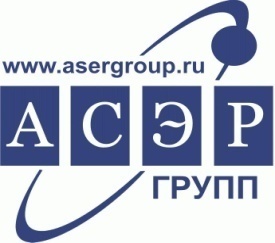 